                     PROPOSIÇÕES 03 - SILVIO ROBERTO PORTZ                     INDICAÇÃO – 003/2023                     Indico ao Excelentíssimo Senhor Prefeito Municipal em parceria com a Secretaria Municipal de Obras, nos termos regimentais e ouvido o plenário, que seja feito o conserto da pavimentação em diversos trechos da cidade, sendo os maiores em frente ao Supermercado Languiru e ao Banrisul.MENSAGEM JUSTIFICATIVA:                 Senhores Vereadores:               Estamos chegando no período de chuvas intensas e estes reparos precisam ser feitos o quanto antes, pois com a chuva os estragos só aumentam, assim os reparos devem ser feitos o mais breve possível, inclusive para evitar maiores gastos para o município.Atenciosamente,Bom Retiro do Sul, 8 de maio de 2023.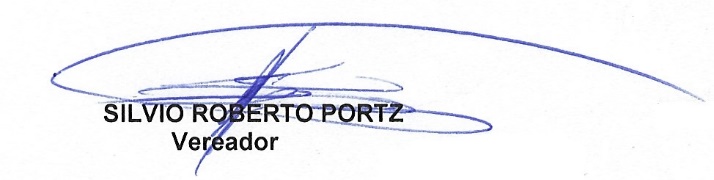 